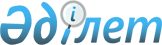 Ақкөл аудандық маслихаттың 2011 жылғы 26 қыркүйектегі № С 43-3 "Ақкөл ауданында тұратын аз қамтылған отбасыларға (азаматтарға) тұрғын үй көмегін көрсету ережелерін бекіту туралы" шешіміне өзгерістер мен толықтырулар енгізу туралы
					
			Күшін жойған
			
			
		
					Ақмола облысы Ақкөл аудандық мәслихатының 2012 жылғы 23 сәуірдегі № С 4-3 шешімі. Ақмола облысы Ақкөл ауданының Әділет басқармасында 2012 жылғы 23 мамырда № 1-3-182 тіркелді. Күші жойылды - Ақмола облысы Ақкөл аудандық мәслихатының 2015 жылғы 25 ақпандағы № С 44-4 шешімімен      Ескерту. Күші жойылды - Ақмола облысы Ақкөл аудандық мәслихатының 25.02.2015 № С 44-4 (қол қойылған күннен бастап күшіне енеді және қолданысқа енгізіледі) шешімімен.      РҚАО ескертпесі:

      Мәтінде авторлық орфография және пунктуация сақталған.

      2001 жылғы 23 қаңтардағы «Қазақстан Республикасындағы жергілікті мемлекеттік басқару және өзін-өзі басқару туралы» Қазақстан Республикасының Заңының 6 бабына, 1997 жылғы 16 сәуірдегі «Тұрғын үй қатынастары туралы» Қазақстан Республикасының Заңының 97 бабына сәйкес, Ақкөл аудандық мәслихаты ШЕШІМ ЕТТІ:



      1. Ақкөл аудандық мәслихаттың 2011 жылғы 26 қыркүйектегі № С 43-3 «Ақкөл ауданында тұратын аз қамтылған отбасыларға (азаматтарға) тұрғын үй көмегін көрсету Ережелерін бекіту туралы» (нормативтік құқықтық актілерді мемлекеттік тіркеудің Тізілімінде № 1-3-163 тіркелген, 2011 жылғы 4 қарашада аудандық «Ақкөл өмірі», «Знамя Родины КZ» газеттерінде жарияланған) шешіміне келесі өзгерістер мен толықтырулар енгізілсін:

      Ақкөл ауданында тұратын аз қамтылған отбасыларға (азаматтарға) тұрғын үй көмегін көрсету Ережелеріне:

      6 тармақтың 3) тармақшасы келесі редакцияда мазмұндалсын:

      «3) тұрғылықты тұру орны бойынша тіркелгенін растайтын құжат (мекен жай анықтамасы немесе селолық және/немесе ауылдық әкімінің анықтамасы);»;

      8 тармақ келесі редакцияда мазмұндалсын:

      «8. Ұсынылған құжаттарды қарастыру қорытындылары бойынша атқарушы орган құжаттарды тапсырған сәттен бастап күнтізбелік он күннің ішінде тұрғын үйді тағайындалғаны немесе бас тартқандығы туралы шешім қабылдайды да, өтініш берушіге жазбаша түрде хабар береді.

      Тұрғын үй көмегінің тағайындалғаны (тағайындаудан бас тартқандығы) туралы хабарламаларды тұтынушының жеке өзі атқарушы органға келгенде немесе пошталық хабарлама арқылы беріліп, жүзеге асырылады.»;

      10 тармақ келесі редакцияда мазмұндалсын:

      «10. Өтініш беруші толымсыз, сенімсіз мәліметтерді ұсынған жағдайда тұрғын үй көмегі тағайындалмайды, ал заңсыз түрде алынған қаражаттар бюджетке өтелуге жатады. Өзгерістер болған жағдайда (отбасы құрамы,үй меншігі түрінде) өтініш беруші өзгерістер болған күннен бастап өкілетті органды күнтізбелік он күннің ішінде ақпараттандыруы тиіс.

      Уәкілетті орган, егер телекоммуникация желісіне қосылған телефон үшін абоненттік төлемақының, тұрғын үйді пайдаланғаны үшін жалға алу ақысының ұлғаюы бөлігінде кондоминиум объектілерінің ортақ мүлкін күрделі жөндеу ақысы және (немесе) күрделі жөндеуге қаражат жинақтауға арналған жарналар, коммуналдық қызметтер мен байланыс қызметтерін тұтыну отбасының шығыстары шекті жол берілетін деңгейінен аспайтын болса, мемлекеттік қызмет ұсынудан бас тартады.»;

      14 тармақ келесі редакцияда мазмұндалсын:

      «14. Тұрғын үй көмегін алуға үміттенетін отбасының (азаматтың) жиынтық табысы Қазақстан Республикасы Құрылыс және тұрғын үй-коммуналдық шаруашылық істері агенттігінің 2011 жылғы 5 желтоқсандағы № 471 бұйрығымен бекітілген, тұрғын үй көмегін алуға, сондай-ақ мемлекеттік тұрғын үй қорынан тұрғын үйді немесе жеке тұрғын үй қорынан жергілікті атқарушы орган жалдаған тұрғын үйді алуға үміткер отбасының (азаматтың) жиынтық табысын есептеу қағидасының негізінде, тұрғын үй көмегін тағайындауға өтініш берген тоқсанның алдындағы тоқсаны үшін тұрғын үй көмегін тағайындауға және төлеуге уәкілетті органмен есептелінеді.».



      2. Осы шешім Ақмола облысының Әділет департаментінде мемлекеттік тіркелген күннен бастап күшіне енеді және ресми жарияланған күннен бастап қолданысқа енгізіледі.      Ақкөл аудандық мәслихат

      сессиясының төрағасы                       А.Тимошин      Ақкөл аудандық

      мәслихат хатшысы                           Ж.Салыбекова      «КЕЛІСІЛДІ»      Ақкөл ауданының әкімі                      А.С.Үйсімбаев
					© 2012. Қазақстан Республикасы Әділет министрлігінің «Қазақстан Республикасының Заңнама және құқықтық ақпарат институты» ШЖҚ РМК
				